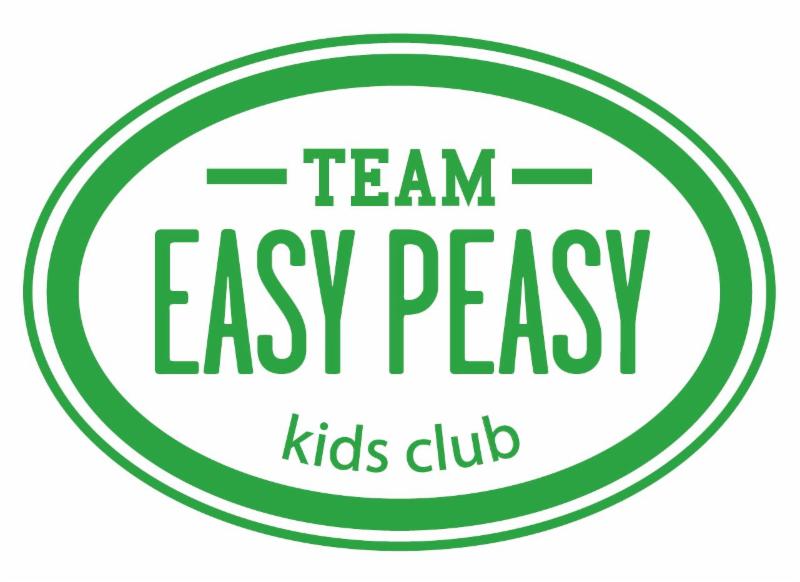 HEY KIDS! WHO WANTS TO RUN 25 MILES WITH US? DON’T WORRY…IT WILL BE EASY PEASY!When you register your child, they will receive a club t-shirt and a permanent marker. Every time they run or walk a mile, they color in one of the 25 peas on the back of the shirt. They can run/walk these miles with friends, in a group, at race events, or however and whenever they like! You can even break the miles up into shorter distances! 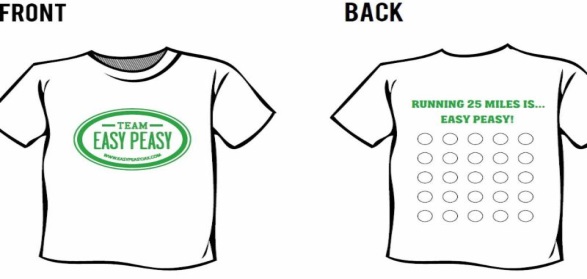 Once they have the entire shirt colored in, they will receive a Team Easy Peasy 25 Mile medal!They will also receive invitations and special discounts to family running events, encouraging weekly newsletter, and entrance into the Team Easy Peasy Kids Clubhouse at lots of events around the city! Your child can join as an individual, with siblings and friends, or, PARENTS AND TEACHERS can contact us to set up school, church, troop, after-school, neighborhood or club teams.  This is a great way to be sure students stay active over the summer!GET DETAILS AND REGISTER TODAY! WWW.EASYPEASYJAX.COM 